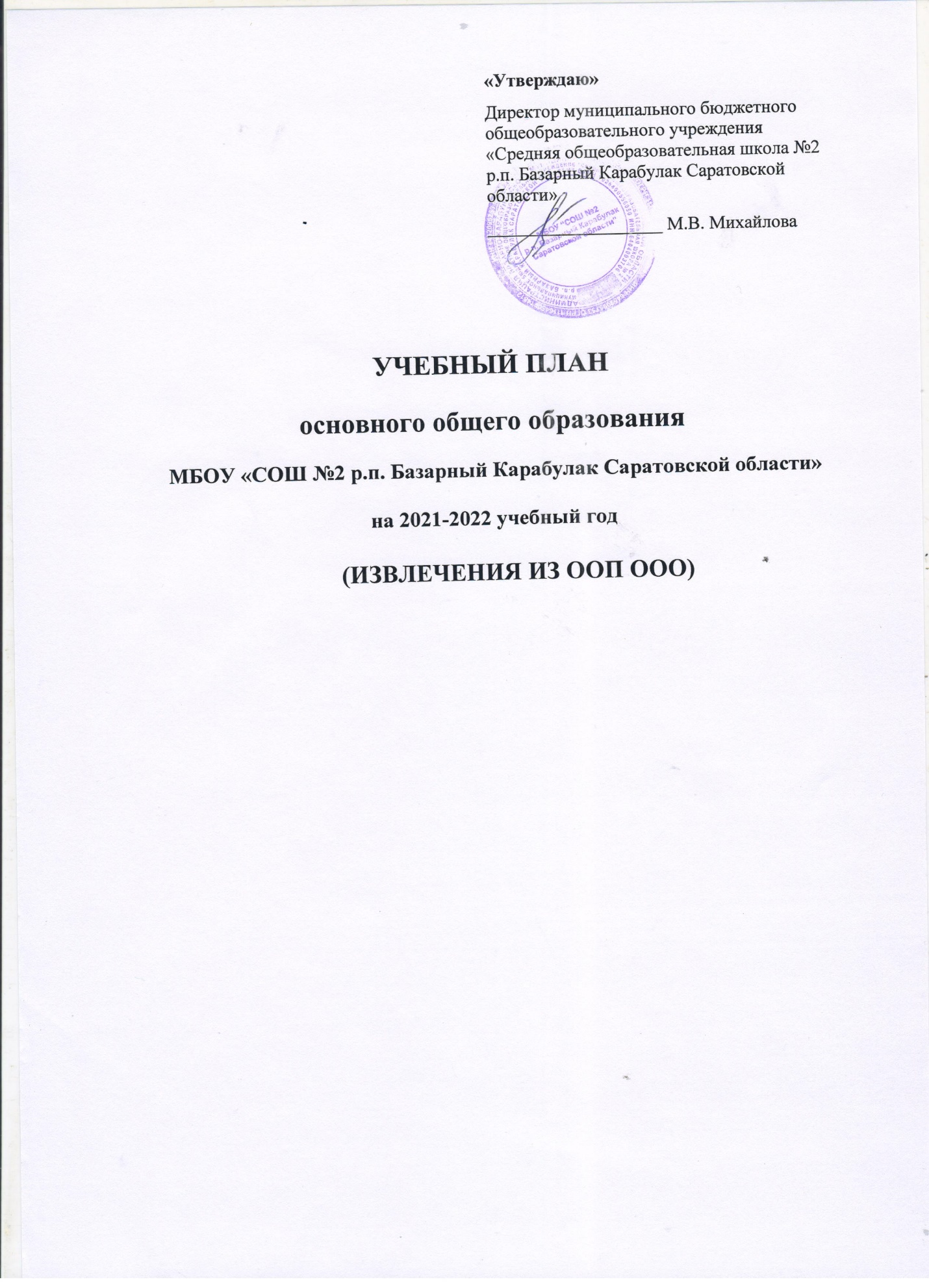 УЧЕБНЫЙ ПЛАНосновного общего образования  МБОУ «СОШ №2 р.п. Базарный Карабулак Саратовской области» на 2021-2022 учебный год(ИЗВЛЕЧЕНИЯ ИЗ ООП ООО)  Учебный план основного общего образования МБОУ «СОШ №2 р.п. Базарный Карабулак Саратовской области» на 2021-2022 учебный год является нормативным документом, определяющим распределение учебного времени, отводимого на изучение различных учебных предметов обязательной части и части, формируемой участниками образовательных отношений, максимальный объём обязательной нагрузки обучающихся, нормативы финансирования.    Учебный план основного общего образования МБОУ «СОШ №2 р.п. Базарный Карабулак Саратовской области» на 2021-2022 учебный год разработан на основе:- Закона РФ «Об образовании в Российской Федерации» от 29.12.2012 года №273-ФЗ;-Федерального государственного образовательного стандарта основного общего образования (Утвержден приказом Министерства образования и науки Российской Федерации от «17» декабря 2010 г. № 1897)-Приказа Министерства образования и науки Российской Федерации от 29.12.2014 года № 1644 «О внесении изменений в приказ Министерства образования и науки Российской Федерации от 17.12.2010 года № 1897 «Об утверждении федерального государственного образовательного стандарта основного общего образования»;- Приказом Министерства образования и науки Российской Федерации № 1577 от 31.12.2015 года «О внесении изменений в федеральный государственный образовательный стандарт основного общего образования, утвержденный приказом Министерства образования и науки Российской Федерации от 17 декабря 2010 года № 1897»;- Письма Минобрнауки России от 09.10.2017 № ТС-945/08 «О реализации прав граждан на получение образования на родном языке»;- Приказами Минобрнауки России от 31 декабря . №№ 1576, 1577, 1578 во ФГОС начального, основного и среднего общего образования были внесены изменения, предусматривающие выделение самостоятельных предметных областей «Русский язык и литературное чтение» и «Родной язык и литературное чтение на родном языке» (уровень начального общего образования), «Русский язык и литература» и «Родной язык и родная литература» (уровень основного образования);- Письмом Минобрнауки РФ от 08.10.2010 года № ИК-1494/19 «О введении третьего часа физической культуры»;- Письма Министерства образования и науки РФ от 17.05.2018 года №08-1214 об изучении второго иностранного языка;- Санитарно-эпидемиологические правила и нормативы СанПиН 2.4.2.2821-10 (постановление главного государственного санитарного врача РФ от 29.12.2010 г. № 189, зарегистрировано в Минюсте России 03.03.2011 г., рег. номер 19993), в новой   редакции от 24.11.2015 N 81- Постановлением главного государственного санитарного врача РФ от 30.06.2020 г. № 16 «Об утверждении санитарно-эпидемиологических правил СП 3.1/2.4.3598-20 «Санитарно-эпидемиологические требования к устройству, содержанию и организации работы образовательных организаций и других объектов социальной инфраструктуры для детей и молодежи в условиях распространений новой коронавирусной инфекции (COVID-19)».- Устава МБОУ «СОШ №2 р.п. Базарный Карабулак Саратовской области»-Основной образовательной программой основного общего образования МБОУ «СОШ №2 р.п. Базарный Карабулак Саратовской области»      На уровне основного общего образования МБОУ «СОШ №2 р.п. Базарный Карабулак Саратовской области» в 2021-2022 учебном году работает в следующем режиме: недельная нагрузка обучающихся соответствует нормам, определенным СанПиНом 2.4.2.2128-10 и составляет по классам:продолжительность учебного года – в 5,6,7,8,9-х классах 34 учебные недели;продолжительность учебной недели   - 5 дней;продолжительность урока - 40 минут;учебные занятия организованы в первую смену;начало учебных занятий в 8.00 первый поток, второй с интервалом в 10 минут-8.10;Количество учебных занятий за 5 учебных лет составляет   5338     часов.Продолжительность каникул в течение учебного года для обучающихся 5-9 классов составляет   30 календарных дней;Максимально допустимая нагрузка в течение дня:для обучающихся 5-6 классов - не более 6 уроков;для обучающихся 8-9 классов - не более 7 уроков;Объем домашних заданий (по всем предметам) не должен превышать в астрономических часах: в 5-6 классах - до 2,5 часов; в 7-8 классах - до 3 часов; в 9 классах - до 4 часов.Учебный план основного общего образования включает две части: обязательную и формируемую участниками образовательных отношений. Наполняемость обязательной части определена составом учебных предметных областей; часть, формируемая участниками образовательных отношений, включает курсы, занятия, направленные на реализацию индивидуальных потребностей обучающихся, в соответствии с их запросами, а также, отражающие специфику школы.Для проведения ряда занятий при наполняемости 25 человек предусматривается деление классов на 2 группы: по иностранному языку, при проведении занятий по технологии (мальчики и девочки), информатики.      Внеурочная деятельность в 2021-2022 учебном году позволит в полной мере реализовать требования федеральных государственных образовательных стандартов общего образования. За счет указанных в учебном плане часов на внеурочные занятия школа реализует дополнительные образовательные программы.    Часы, отводимые на внеурочную деятельность, направлены на реализацию различных форм ее организации, отличных от урочной системы обучения. Занятия проводятся в форме экскурсий, кружков, секций, соревнований, проектной деятельности. Учебный план основного общего образованияМБОУ «СОШ №2 р.п. Базарный Карабулак Саратовской области»2.1.  Обязательные для изучения предметы:Весь перечень учебных предметов по всем образовательным областям сохранен полностью. Предметная область «Русский язык и литература» представлена предметами русский язык, литература.Предметная область «Родной язык и родная литература» представлена предметами родной язык (русский), родная литература (русская).Предметная область «Иностранные языки» представлена предметом иностранный язык (английский).«Второй иностранный язык» представлена предметом второй иностранный язык (немецкий). Данный предмет реализуется в 9 классе в количестве 1 часа в неделю.Предметная область «Математика и информатика» представлена предметом математика в 5,6 классах, алгебра и геометрия в 7-9-х классах, информатика в 7-9 классах.Предметная область «Обществознание и естествознание» представлена предметами:География, Обществознание, История России. Всеобщая История. Предметная область «Естественнонаучные предметы» представлена предметами Биология, Физика, Химия.  Предметная область «Физическая культура и Основы безопасности жизнедеятельности» Курс «Физическая культура» ведётся как обязательный самостоятельный предмет с объёмом учебной нагрузки 3 часа в неделю в 6-7 классах, в 5, 8, 9 классах объёмом учебной нагрузки 2 часа в неделю, третий час физической культуры реализуется за счет внеурочной деятельности по предмету с обязательным посещением. В 8 –9 классе предметная область представлена предметом Основы безопасности жизнедеятельности в объеме 1 часа в неделю.	Предметная область «Искусство» представлена предметами «ИЗО», «Музыка». На предмет «Изобразительное искусство» отводится по 1 часу в неделю в 5-7 классах, «Музыка» - по 1 часу в неделю в 5-8 классах.Предметная область «Технология» представлена предметом Технология в объеме 2 часа в неделю в 5,6,7,8 классах и 1 часа в неделю в 9-м классе. Предметная область ОДНКР представлена предметом «Основы духовно-нравственной культуры народов России» в 5-х классах в размере 1 часа в неделю.2.2 Учебным планом школы предусмотрено следующее распределение часов части, формируемой участниками образовательных отношений в соответствии с диагностикой, проводимой администрацией ОУ, с целью увеличения учебных часов, предусмотренных на изучение учебных предметов обязательной части:в 5 -х классах:- учебный предмет «иностранный язык» (английский) - 1 час с целью обеспечения допустимого минимума (3 часа в неделю), развитию коммуникативной культуры, по запросу родителей, законных представителей обучающихся. - учебный предмет «Математика» - 1 час с целью развития интереса к математическому творчеству и математических способностей, развития алгоритма мышления.в 6-х классах:-учебный предмет «иностранный язык» (английский) - 1 час с целью обеспечения допустимого минимума (3 часа в неделю), развитию коммуникативной культуры, по запросу родителей, законных представителей обучающихся. в 7-х классах:-учебный предмет «иностранный язык» (английский) - 1 час с целью обеспечения допустимого минимума (3 часа в неделю), развитию коммуникативной культуры, по запросу родителей, законных представителей обучающихся. - учебный предмет «Биология» на увеличение учебных часов на изучение - 1 час, для реализации программы по биологии. в 8-х классах:-учебный предмет «иностранный язык» (английский) - 1 час с целью обеспечения допустимого минимума (3 часа в неделю), развитию коммуникативной культуры, по запросу родителей, законных представителей обучающихся. - учебный предмет «Геометрия»- 1 час в неделю с целью систематизации, углубления и закрепления знаний, полученных в 8 классе.в 9-х классах:-учебный предмет «иностранный язык» (английский) - 1 час с целью обеспечения допустимого минимума (3 часа в неделю), развитию коммуникативной культуры, общему языковому развитию, по запросу родителей, законных представителей обучающихся;- учебный предмет «физика»- 1 час в неделю.2.3. Организация внеурочной деятельности МБОУ «СОШ №2 р.п. Базарный Карабулак Саратовской области» на 2021- 2022 учебный год для 5,6,7,8,9 класса представлена в учебном плане внеурочной деятельности. 3.Контроль освоения образовательных программ в школе.Промежуточная аттестация в 5-8 классах проводится по итогам года на 32-33 неделе обучения;государственная итоговая аттестация в 9 классах проводится соответственно срокам, установленным Министерством просвещения России, Рособрнадзором   на данный учебный год. Учебный   план (недельный)МБОУ «СОШ №2 р.п.Базарный Карабулак Саратовской области» на 2021-2022 учебный годФГОС ООО    Учебный   план (годовой)МБОУ «СОШ №2 р.п.Базарный Карабулак Саратовской области» на 2021-2022 учебный годФГОС ООО    Приложение 1 к учебному плану основного общего образованияПеречень учебников, используемых в учебном процессев МБОУ «Средняя общеобразовательная школа №2 р.п. Базарный Карабулак Саратовской области» в 2021 - 2022 учебном году.«Утверждаю»Директор муниципального бюджетного общеобразовательного учреждения «Средняя общеобразовательная школа №2 р.п. Базарный Карабулак Саратовской области»___________________ М.В. Михайлова5 классы29 часов6 классы30 часов7 классы32 часа8 классы33 часа9 классы33 часакласспредметФорма проведения5 классИсториятестирование5 классМатематика тестирование5 класслитературасобеседование6 классРусский языктестирование6 классБиология тестирование6 классЛитература собеседование7 классМатематика тестирование7 классФизика тестирование7 класслитературасобеседование8 классРусский языктестирование8 классХимиятестирование8 класслитературасобеседованиеУчебные предметыКоличество часов в неделюКоличество часов в неделюКоличество часов в неделюКоличество часов в неделюКоличество часов в неделюКоличество часов в неделюКоличество часов в неделюКоличество часов в неделюКоличество часов в неделюКоличество часов в неделюКоличество часов в неделюКоличество часов в неделюКоличество часов в неделюКоличество часов в неделюВсего к финансированиюУчебные предметыВсего к финансированиюОбязательная часть5 А5Б5В6А6Б7А7Б8А8Б8 В9А9А9Б9ВВсего к финансированиюРусский язык и литератураРусский язык5556644333333353Русский язык и литератураЛитература3333322222333334Родной язык и родная литератураРодной русский язык0,50,50,50,50,50,50,50,50,50,50,50,50,50,56,5Родной язык и родная литератураРодная русская литература0,50,50,50,50,50,50,50,50,50,50,50,50,50,56,5Иностранные языкиИностранный язык2/22/222/22222/222222/2236Иностранные языкиВторой иностранный язык (немецкий)0000000000111/114Математика и информатикаМатематика5555525Математика и информатикаАлгебра33333333324Математика и информатикаГеометрия22222222216Математика и информатикаИнформатика 111/111111/1110Обществознание и естествознаниеИстория РоссииВсеобщая история2222222222222226Обществознание и естествознаниеОбществознание1111111111110Обществознание и естествознаниеГеография 1111122222222221Естественно-научные предметыБиология 1111111122222218Естественно-научные предметыФизика 22222222216Естественно-научные предметыХимия 22222210Основы духовно-нравственной культуры народов РоссииОсновы духовно-нравственной культуры народов России1113ИскусствоМузыка111111111110ИскусствоИзобразительное искусство11111118Технология Технология 222222222/22111/1126Физическая культура и Основы безопасности жизнедеятельностиФизическая культура2223333222222230Физическая культура и Основы безопасности жизнедеятельностиОсновы безопасности жизнедеятельности11111116ИтогоИтого2727272929303031313131313131399Часть, формируемая участниками образовательных отношенийЧасть, формируемая участниками образовательных отношений2221122222222224Учебный предмет иностранный язык (английский) Учебный предмет иностранный язык (английский) 1/11/111/11111/111111/1118Учебный предмет математикаУчебный предмет математика1113 Учебный предмет биология Учебный предмет биология112Учебный предмет геометрияУчебный предмет геометрия1113Учебный предмет физикаУчебный предмет физика11113Итого Итого 2929293030323233333333333333430Максимально допустимая недельная нагрузка Максимально допустимая недельная нагрузка 2929293030323233333333333333430Предметные областиУчебные предметыКоличество часов в неделюКоличество часов в неделюКоличество часов в неделюКоличество часов в неделюКоличество часов в неделюВсего в годОбязательная часть5 класс6 класс7 класс8 класс9 классВсего в годРусский язык и литератураРусский язык170204136102102714Русский язык и литератураЛитература1021026868102442Родной язык, родная литератураРодной русский язык171717171785Родной язык, родная литератураРодная русская литература171717171785Иностранные языкиИностранный язык (английский)6868686868340Иностранные языкиВторой иностранный язык (немецкий)00003434Математика и информатикаМатематика170170340Математика и информатикаАлгебра102102102306Математика и информатикаГеометрия686868204Математика и информатикаИнформатика 343434102Обществознание и естествознаниеИстория России. Всеобщая история. 6868686868340Обществознание и естествознаниеОбществознание34343434136Обществознание и естествознаниеГеография 3434686868272Естественно-научные предметыБиология 3434346868238Естественно-научные предметыФизика 686868204Естественно-научные предметыХимия 6868136Основы духовно-нравственной культуры народов РоссииОсновы духовно-нравственной культуры народов России3434ИскусствоМузыка34343434136ИскусствоИзобразительное искусство343434102Технология Технология 6868686834306Физическая культура и Основы безопасности жизнедеятельностиФизическая культура681021026868408Физическая культура и Основы безопасности жизнедеятельностиОсновы безопасности жизнедеятельности343468ИтогоИтого9189861020105410545032Часть, формируемая участниками образовательных отношенийЧасть, формируемая участниками образовательных отношений6834686868306Учебный предмет иностранный язык (английский) Учебный предмет иностранный язык (английский) 3434343434170Учебный предмет математикаУчебный предмет математика3434 Учебный предмет биология Учебный предмет биология3434Учебный предмет геометрияУчебный предмет геометрия3434Учебный предмет физикаУчебный предмет физика3434Итого Итого 98610201088112211225338Максимально допустимая недельная нагрузка Максимально допустимая недельная нагрузка 98610201088112211225338Основное общее образованиеОсновное общее образованиеОсновное общее образованиеОсновное общее образованиеОсновное общее образованиеОсновное общее образованиеОсновное общее образованиеОсновное общее образованиеНаименование учебникаклассуровень обученияуровень обученияуровень обученияавтор автор издательство, год изданияРусский язык в 2-х частях ФГОС5базовыйбазовыйбазовыйЕ.А.Быстрова, Л.В.Кибирёва,под ред Быстровой Е.А.Е.А.Быстрова, Л.В.Кибирёва,под ред Быстровой Е.А.ООО «Русское слово- учебник», 2019 г.Русский язык в 2-х частяхФГОС6базовыйбазовыйбазовыйЕ.А.Быстрова,Л.В.Кибирёва,Ю.Н.Гостева, И.Р.Калмыкова,Е.С.ЮрьеваЕ.А.Быстрова,Л.В.Кибирёва,Ю.Н.Гостева, И.Р.Калмыкова,Е.С.ЮрьеваРусское слово, 2015- 2019 г.Русский язык в 2-х частяхФГОС7базовыйбазовыйбазовыйЕ.А.Быстрова,Л.В.Кибирёва и др. под редакцией Быстровой Е.А.Е.А.Быстрова,Л.В.Кибирёва и др. под редакцией Быстровой Е.А.Русское слово, 2015- 2019 г.Русский язык в 2-х частяхФГОС8базовыйбазовыйбазовыйТатьяна Воителева, Людмила Кибирева, Наиля Фаттахова под редакцией Быстровой Е.А.Татьяна Воителева, Людмила Кибирева, Наиля Фаттахова под редакцией Быстровой Е.А.Русское слово, 2015- 2019 г.Русский язык ФГОС9базовыйбазовыйбазовыйТатьяна Воителева, Людмила Кибирева, Наиля Фаттахова под редакцией Быстровой Е.А.Татьяна Воителева, Людмила Кибирева, Наиля Фаттахова под редакцией Быстровой Е.А.Русское слово, 2015- 2019 г.Литература  в 2-х частях ФГОС5базовыйбазовыйбазовыйГ.С.МеркинГ.С.МеркинООО «Русское слово-учебник», 2019 г.Литература в 2-х частях ФГОС6базовыйбазовыйбазовыйГ.С.МеркинГ.С.МеркинРусское слово, 2015- 2019 г.Литература в 2-х частях ФГОС7базовыйбазовыйбазовыйГ.С.МеркинГ.С.МеркинРусское слово, 2015- 2019 г.Литература  в 2-х частях ФГОС8базовыйбазовыйбазовыйГ.С.МеркинГ.С.МеркинРусское слово, 2015- 2019 г.Литература в 2-х частях ФГОС 9базовыйбазовыйбазовыйЗинин С.А.Сахаров В.И.Чалмаев В.А.Зинин С.А.Сахаров В.И.Чалмаев В.А.Русское слово, 2015-2019 гМатематика (в 2 частях)55БазовыйБазовыйВиленкин Н.Я., Жохов В.И., Чесноков А.С., Шварцбурд С.И.ООО "ИОЦ МНЕМОЗИНА"ООО "ИОЦ МНЕМОЗИНА"Математика (в 2 частях)66БазовыйБазовыйВиленкин Н.Я., Жохов В.И., Чесноков А.С., Шварцбурд С.И.ООО "ИОЦ МНЕМОЗИНА"ООО "ИОЦ МНЕМОЗИНА" Алгебра ФГОС77БазовыйБазовыйЮ.М.КолягинМ.В.ТкачеваН.Е. ФедороваАО «Издательство «Просвещение» 2019АО «Издательство «Просвещение» 2019 Алгебра ФГОС88БазовыйБазовыйЮ.М.КолягинМ.В. ТкачеваН.Е.ФедороваПросвещение, 2015-2019Просвещение, 2015-2019 Алгебра ФГОС99БазовыйБазовыйЮ.М.КолягинМ.В. ТкачеваН.Е.Федорова Просвещение 2015-2019 Просвещение 2015-2019Геометрия ФГОС7-97-9БазовыйБазовый Атанасян Л.С., Бутузов В.Ф., Кадомцев С.Б. и дрАО "Издательство"Просвещение"2015-2019АО "Издательство"Просвещение"2015-2019Всеобщая история.История древнего мира ФГОС55базовыйбазовыйВигасин А.А.,Годер Г.И.,Свенцицкая И.С./Подред. ИскендероваА.А.АО "Издательство"Просвещение" 2019АО "Издательство"Просвещение" 2019Всеобщая история.История Среднихвеков66базовыйбазовыйАгибалова Е.В.,Донской Г.М./Подред. Сванидзе А.А.АО "Издательство"Просвещение" 2019АО "Издательство"Просвещение" 2019История России. В 2-х частях ФГОС66базовыйбазовыйАрсентьев Н.М.Данилов А.А.Стефанович П.С. и др. Под ред. Торкунова А.В.Просвещение, 2015-2018Просвещение, 2015-2018История России. В 2-х частях ФГОС77базовыйбазовыйАрсентьев Н.М.Данилов А.А.Стефанович П.С. и др. Под ред. Торкунова А.В.Просвещение, 2016-2018Просвещение, 2016-2018Всеобщая история.История Новоговремени77базовыйбазовыйЮдовская А.Я.,Баранов П.А.,ВанюшкинаЛ.М./Под ред.Искендерова А.А.АО "Издательство"Просвещение" 2015-2019АО "Издательство"Просвещение" 2015-2019История России. В 2-х частях ФГОС88базовыйбазовыйАрсентьев Н.М.Данилов А.А.Стефанович П.С. и др. Под ред. Торкунова А.В.Просвещение, 2017-2018Просвещение, 2017-2018Всеобщая история.История Новоговремени888базовыйЮдовская А.Я.,Баранов П.А.,Ванюшкина Л.М. идр./Под ред.Искендерова А.А.АО "Издательство"Просвещение" 2015-2019АО "Издательство"Просвещение" 2015-2019История России (в 2частях)999базовыйАрсентьев Н.М.,Данилов А.А.,Левандовский А.А. идр./Под ред. ТоркуноваА.В.АО "Издательство"Просвещение" 2015-2019АО "Издательство"Просвещение" 2015-2019Всеобщая история.История Новоговремени999базовыйЮдовская А.Я.,Баранов П.А.,Ванюшкина Л.М. идр./Под ред.Искендерова А.А.АО "Издательство"Просвещение" 2015-2019АО "Издательство"Просвещение" 2015-2019Обществознание ФГОС555базовыйБоголюбов Л.Н., Виноградова Н.Ф., Городецкая Н.И. и др. / Под ред. Боголюбова Л.Н., Ивановой Л.Ф.Просвещение 2015-2019Просвещение 2015-2019Обществознание ФГОС666базовыйБоголюбов Л.Н.,Виноградова Н.Ф.,Городецкая Н.И. идр.АО "Издательство"Просвещение" 2015-2019АО "Издательство"Просвещение" 2015-2019Обществознание ФГОС777базовыйБоголюбов Л.Н.,Городецкая Н.ИЛ.Н.ИвановаПод редакцией Л.Н. Боголюбова, Л.Н.ИвановойПросвещение 2015-2019Просвещение 2015-2019Обществознание ФГОС888базовыйБоголюбов Л.Н.,Городецкая Н.ИЛ.Н.ИвановаПод редакцией Л.Н. Боголюбова,Лазебниковой А.Ю.Городецкой Н.И.Просвещение 2015-2019Просвещение 2015-2019Обществознание ФГОС 999базовыйБоголюбов Л.Н.Матвеев А.И.Жильцова Е.И.и др.Под редакцией Л.Н. БоголюбоваЛазебниковой А.Ю.Матвеева А.И.Просвещение 2015-2019Просвещение 2015-2019География ФГОС5-65-65-6базовыйА.И.АлексеевВ.В. НиколинаЕ.К. Липкина и др.АО "Издательство"Просвещение" 2015-2019АО "Издательство"Просвещение" 2015-2019География ФГОС777базовыйА.И.АлексеевВ.В. НиколинаЕ.К. Липкина и др.Просвещение 2015-2018Просвещение 2015-2018География ФГОС888базовыйА.И.АлексеевВ.В. НиколинаЕ.К. Липкина и др.Просвещение 2015-2018Просвещение 2015-2018География ФГОС999базовыйА.И.АлексеевВ.В. НиколинаЕ.К. Липкина и др.Просвещение 2015-2018Просвещение 2015-2018Информатика ФГОС555БазовыйБосова Л.Л., Босова Л.Ю.ООО "БИНОМ.Лаборатория знаний"ООО "БИНОМ.Лаборатория знаний"Информатика ФГОС666БазовыйБосова Л.Л., Босова Л.Ю.ООО "БИНОМ.Лаборатория знаний"ООО "БИНОМ.Лаборатория знаний"Информатика ФГОС777БазовыйБосова Л.Л., Босова Л.Ю.ООО "БИНОМ.Лаборатория знаний" 2019ООО "БИНОМ.Лаборатория знаний" 2019Информатика ФГОС888БазовыйБосова Л.Л., Босова Л.Ю.ООО "БИНОМ.Лаборатория знаний" 2015-2019ООО "БИНОМ.Лаборатория знаний" 2015-2019Информатика ФГОС999БазовыйБосова Л.Л., Босова Л.Ю.Бином, 2015-2019Бином, 2015-2019Английский язык555базовый Дули Дж., Подоляко О.Е., Ю.Е.ВаулинаАО "Издательство"Просвещение» 2019АО "Издательство"Просвещение» 2019«Spotlight»  (« Английский в фокусе») ФГОС6 6 6 базовый Дули Дж., Подоляко О.Е., Эванс В., Ю.Е.Ваулина«Просвещение» 2015-2019«Просвещение» 2015-2019«Spotlight»  (« Английский в фокусе») ФГОС777базовый Дули Дж., Подоляко О.Е., Ю.Е.Ваулина«Просвещение» 2015-2019«Просвещение» 2015-2019«Spotlight»  (« Английский в фокусе») ФГОС888базовыйЮ.Е. Ваулина, Дж. Дули, О.Е. Подоляко, В. Эванс«Просвещение» 2015-2019«Просвещение» 2015-2019«Spotlight»  (« Английский в фокусе») ФГОС999базовыйЮ.Е. Ваулина, Дж. Дули, О.Е. Подоляко, В. Эванс«Просвещение» 2015-2019«Просвещение» 2015-2019Немецкий язык. Второй иностранный язык.888базовыйАверин М.М.,Джин Ф.,Рорман Л. и др.АО "Издательство"Просвещение" 2019АО "Издательство"Просвещение" 2019Немецкий язык. Второй иностранный язык.999базовыйАверин М.М.,Джин Ф.,Рорман Л. и др.АО "Издательство"Просвещение" 2019АО "Издательство"Просвещение" 2019Физика ФГОС777базовыйПерышкин А.В.ООО "ДРОФА" 2019ООО "ДРОФА" 2019Физика ФГОС888базовыйПерышкин А.В.ДРОФА 2015-2019ДРОФА 2015-2019Физика ФГОС999базовыйПерышкин А.В.,
Гутник Е.М.ДРОФА 2015-2019ДРОФА 2015-2019Биология ФГОС555базовыйПономарев И.Н.,Николаев И.В.,Карнилова И.А.ООО "ИздательскийцентрВЕНТАНА-ГРАФ" 2015-2019ООО "ИздательскийцентрВЕНТАНА-ГРАФ" 2015-2019Биология ФГОС666базовыйПономарев И.Н.,Кучменко В.С.,Карнилова И.А.ООО "ИздательскийцентрВЕНТАНА-ГРАФ" 2015-2019ООО "ИздательскийцентрВЕНТАНА-ГРАФ" 2015-2019Биология ФГОС777базовыйКонстантинов В.М.,Бабенко В.Г.,Кучменко В.С./Под ред.Константинова В.М..ООО "ИздательскийцентрВЕНТАНА-ГРАФ" 2015-2019ООО "ИздательскийцентрВЕНТАНА-ГРАФ" 2015-2019Биология ФГОС888базовыйДрагомилов А.Г., Маш Р.Д.ООО "Издательский центр ВЕНТАНА-ГРАФ"ООО "Издательский центр ВЕНТАНА-ГРАФ"Биология ФГОС 999базовыйПасечник В.В.Каменский А.А.Швецов Г.Г. и др.Под ред. Пасечника В.В«Просвещение» 2015-2019                                                                                                                        «Просвещение» 2015-2019                                                                                                                        Химия ФГОС 888базовыйГабриелян О.С.ДРОФА 2015-2018ДРОФА 2015-2018Химия ФГОС 999базовыйГабриелян О.С.ДРОФА 2015-2018ДРОФА 2015-2018Изобразительное искусство ФГОС555базовыйГоряева Н А.,
Островская О.В.  Под
ред. Неменского Б.М. АО "Издательство"Просвещение" 2019 АО "Издательство"Просвещение" 2019Изобразительное искусство ФГОС666базовыйНеменская Л.А./ Под ред. Неменского Б.М.АО "Издательство "Просвещение" 2019АО "Издательство "Просвещение" 2019Изобразительное искусство ФГОС777базовыйПитерских А.С., ГуровГ.Е. Под ред.
Неменского Б.М «Просвещение» 2015-2018 «Просвещение» 2015-2018Изобразительное искусство ФГОС888базовыйПитерских А.С. Под
ред. Неменского Б.М. «Просвещение» 2015-2018 «Просвещение» 2015-2018технология ФГОС555базовыйКазакевич В.М.,Пичугина Г.В.,Семенова Г.Ю. идр./Под ред. Казакевич В.М.,АО "Издательство"Просвещение" 2019АО "Издательство"Просвещение" 2019технология ФГОС666базовыйСиница Н.В.,
Самородский П.С.,
Симоненко В.Д.,
Яковенко О.В.Издательский центр
ВЕНТАНА-ГРАФ 2015-2019Издательский центр
ВЕНТАНА-ГРАФ 2015-2019технология ФГОС777базовыйСиница Н.В.,
Самородский П.С.,
Симоненко В.Д.,
Яковенко О.В.Издательский центр
ВЕНТАНА-ГРАФ 2015-2019Издательский центр
ВЕНТАНА-ГРАФ 2015-2019технология ФГОС888базовыйМатяш Н.В.,
Электов А.А.,
Симоненко В.Д.,
Гончаров Б. А.,
Елисеева Е В.,
Богатырёв А.Н.,
Очинин О.П.Издательский центр
ВЕНТАНА-ГРАФ 2015-2019Издательский центр
ВЕНТАНА-ГРАФ 2015-2019Музыка ФГОС555базовыйСергеева Г.П.,
Критская Е.Д.АО "Издательство"Просвещение" 2019АО "Издательство"Просвещение" 2019Музыка ФГОС666базовыйСергеева Г.П.,
Критская Е.Д. «Просвещение» 2015-2019 «Просвещение» 2015-2019Музыка ФГОС777базовыйСергеева Г.П.,
Критская Е.Д. «Просвещение» 2015-2019 «Просвещение» 2015-2019Музыка ФГОС888базовыйСергеева Г.П.,
Критская Е.Д. «Просвещение» 2015-2019 «Просвещение» 2015-2019Основы безопасности жизнедеятельности ФГОС888базовыйСмирнов А.ТХренников Б.О.Под ред. Смирнова А.Т.«Просвещение» 2015-2019«Просвещение» 2015-2019Основы безопасности жизнедеятельности ФГОС999базовыйСмирнов А.ТХренников Б.О.Под ред. Смирнова А.Т.«Просвещение» 2015-2019«Просвещение» 2015-2019Физическая культура ФГОС     5-75-75-7базовыйВиленский М.Я.Туревский  И.М.Торочкова Т.Ю.И др. под ред. Виленского  М.Я.Просвещение 2015-2019Просвещение 2015-2019Физическая культура ФГОС     8-98-98-9Базовый Лях В.И.Просвещение 2015-2019Просвещение 2015-2019